Dear Year Two Students of Good News,I am writing to you because I need your help. You see, I think my good friend Mabel may be in danger. Mabel is a very special tree. That’s right, a tree! But not just any tree, she is a very old Moreton Bay Fig Tree and she is my home. Mabel is nearly 200 years old and she isn’t looking as grand as she used to look. Lately, there have been a lot of visitors walking around Mabel, tapping her trunk, inspecting her branches and writing things down in a notebook. What if they come back and chop Mabel down? I don’t think they realise how wonderful Mabel is.  She provides a home for so many animals and just imagine all of the things that she has seen in her lifetime.This is where you, the Year Two’s from Good News come in, I need you to find out why Mabel should be saved. Once you have done that, you need to tell all the people who live in the Centenary Suburbs. We can work together to save Mabel the Moreton Bay Fig.I’m looking forward to hearing from you,Percy the Possum.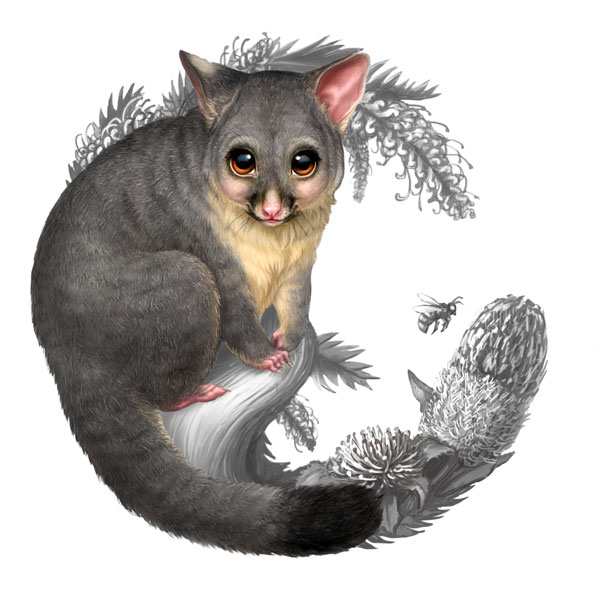 